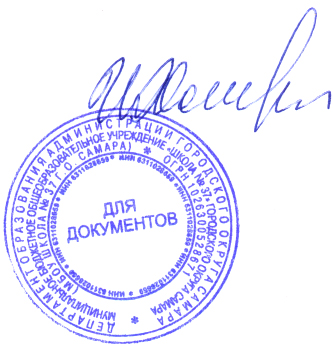 РАБОЧАЯ ПРОГРАММА ПО ПРЕДМЕТУ «ИЗОБРАЗИТЕЛЬНОЕ ИСКУССТВО».Классы: 5-8                                                                                                                               Составители: Филатова Е.Б.Самара, 2016.Пояснительная  запискаРабочая программа по курсу «Изобразительное искусство» для 5–8 классов составлена на основе следующих нормативных документов:Федерального государственного образовательного стандарта основного общего образования;Авторской программы для общеобразовательных учреждений. Изобразительное искусство 5–8 классы под редакцией Б.М. Неменского / [Б.М. Неменский, Л.А. Неменская, Н.А. Горяева, А.С. Питерских]. – М.: Просвещение, 2015;Основной образовательной программы ООО МБОУ Школы №37 г.о. Самара.Учебники:Горяева Н.А. Изобразительное искусство. Декоративно-прикладное искусство в жизни человека: учебн. для 5 кл. общеобразовательных учреждений / Н.А. Горяева, О.В. Островская; под ред. Б.М. Неменского. – М: Просвещение, 2016. – 192 с.Неменская Л.А. Изобразительное искусство. Искусство в жизни человека: учебн. для 6 кл. общеобразовательных учреждений / Л.А. Неменская; под ред. Б.М. Неменского. – М: Просвещение, 2016. – 176 с.Питерских А.С. Изобразительное искусство. Дизайн и архитектура в жизни человека: учебн. для 7 кл. общеобразовательных учреждений / А.С. Питерских, Г.Е. Гуров; под ред. Б.М. Неменского. – М: Просвещение, 2015. – 175 с.Питерских А.С. Изобразительное искусство. Изобразительное искусство в театре, кино, на телевидении: учебн. для 8 кл. общеобразовательных учреждений / А.С. Питерских; под ред. Б.М. Неменского. – М: Просвещение, 2015. – 176 с.Учебный курс «Изобразительное искусство» (5–8 классы) в общеобразовательной школе направлен на формирование художественной культуры учащихся как неотъемлемой части культуры духовной, т.е. культуры мироотношений, выработанных поколениями. Эти ценности как высшие ценности человеческой цивилизации, накапливаемые искусством, должны быть средством очеловечения, формирования нравственно-эстетической отзывчивости на прекрасное и безобразное в жизни и искусстве, т.е. зоркости души растущего человека.Художественно-эстетическое развитие учащегося рассматривается как необходимое условие социализации личности, как способ его вхождения в мир человеческой культуры и в то же время как способ самопознания, самоидентификации и утверждения своей индивидуальности. Художественное образование в основной школе формирует эмоционально-нравственный потенциал ребёнка, развивает его душу средствами приобщения к художественной культуре как форме духовно-нравственного поиска человечества.Связи искусства с жизнью человека, роль искусства в повседневном его бытии, в жизни общества, значение искусства в развитии каждого ребёнка – главный смысловой стержень курса.Основная цель школьного курса «Изобразительное искусство» – развитие визуально-пространственного мышления учащихся как формы эмоционально-ценностного, эстетического освоения мира, как формы самовыражения и ориентации в художественном и нравственном пространстве культуры.Художественное развитие осуществляется в практической, деятельностной форме в процессе личностного художественного творчества.Основные формы учебной деятельности – практическое художественное творчество посредством овладения художественными материалами, зрительское восприятие произведений искусства и эстетическое наблюдение окружающего мира.Основные задачи курса «Изобразительное искусство»:формирование опыта смыслового и эмоционально-ценностного восприятия визуального образа реальности и произведений искусства;освоение художественной культуры как формы материального выражения в пространственных формах духовных ценностей;формирование понимания эмоционального и ценностного смысла визуально-пространственной формы;развитие творческого опыта как формирование способности к самостоятельным действиям в ситуации неопределённости;формирование активного, заинтересованного отношения к традициям культуры как к смысловой, эстетической и личностно значимой ценности;воспитание уважения к истории культуры своего Отечества, выраженной в её архитектуре, изобразительном искусстве, в национальных образах предметно-материальной и пространственной среды и в понимании красоты человека;развитие способности ориентироваться в мире современной художественной культуры;овладение средствами художественного изображения как способом развития умения видеть реальный мир, как способностью к анализу и структурированию визуального образа на основе его эмоционально-нравственной оценки;овладение основами культуры практической работы различными художественными материалами и инструментами для эстетической организации и оформления школьной, бытовой и производственной среды.Настоящий курс реализуется в течение четырех лет. В учебном плане  МБОУ Школы № 37 г.о. Самара для изучения предмета «Изобразительное искусство» предусмотрено 136 часов (из расчёта 1 учебный час в неделю): 5 класс – 34 часа, 6 класс – 34 часа, 7 класс – 34 часа, 8 класс – 34 часа. Поэтому в авторскую программу внесены изменения. Изменения, внесенные в авторскую программуПланируемые результатыЛичностные результаты отражаются в индивидуальных качественных свойствах учащихся, в их нравственно-ценностных ориентирах и гражданских позициях, которые они должны приобрести в процессе освоения учебного курса «Изобразительное искусство»:воспитание российской гражданской идентичности: патриотизма, любви и уважения к Отечеству, чувства гордости за свою Родину, прошлое и настоящее многонационального народа России; осознание своей этнической принадлежности, знание культуры своего народа, своего края, основ культурного наследия народов России и человечества; усвоение гуманистических, традиционных ценностей многонационального российского общества;формирование ответственного отношения к учению, готовности и способности обучающихся к саморазвитию и самообразованию на основе мотивации к обучению и познанию;формирование целостного мировоззрения, учитывающего культурное, языковое, духовное многообразие современного мира;формирование осознанного, уважительного и доброжелательного отношения к другому человеку, его мнению, мировоззрению, культуре; готовности и способности вести диалог с другими людьми и достигать в нём взаимопонимания;развитие морального сознания и компетентности в решении моральных проблем на основе личностного выбора, формирование нравственных чувств и нравственного поведения, осознанного и ответственного отношения к собственным поступкам;формирование коммуникативной компетентности в общении и сотрудничестве со сверстниками, взрослыми в процессе образовательной, творческой деятельности;осознание значения семьи в жизни человека и общества, принятие ценности семейной жизни, уважительное и заботливое отношение к членам своей семьи;развитие эстетического сознания через освоение художественного наследия народов России и мира, творческой деятельности эстетического характера.Метапредметные  результаты характеризуют уровень сформированности универсальных способностей учащихся, проявляющихся в познавательной и практической творческой деятельности:умение самостоятельно определять цели своего обучения, ставить и формулировать для себя новые задачи в учёбе и познавательной деятельности, развивать мотивы и интересы своей познавательной деятельности;умение самостоятельно планировать пути достижения целей, в том числе альтернативные, осознанно выбирать наиболее эффективные способы решения учебных и познавательных задач;умение соотносить свои действия с планируемыми результатами, осуществлять контроль своей деятельности в процессе достижения результата, определять способы действий в рамках предложенных условий и требований, корректировать свои действия в соответствии с изменяющейся ситуацией;умение оценивать правильность выполнения учебной задачи, собственные возможности её решения;владение основами самоконтроля, самооценки, принятия решений и осуществления осознанного выбора в учебной и познавательной деятельности;умение организовывать учебное сотрудничество и совместную деятельность с учителем и сверстниками; работать индивидуально и в группе: находить общее решение и разрешать конфликты на основе согласования позиций и учёта интересов; формулировать, аргументировать и отстаивать своё мнение.Предметные результаты характеризуют опыт учащихся в художественно-творческой деятельности, который приобретается и закрепляется в процессе освоения учебного курса.Предметные результатыСодержание курсаСодержание курса «Изобразительное искусство» в основной школе построено по принципу углублённого изучения каждого вида искусства.Тема 5 класса – «Декоративно-прикладное искусство в жизни человека» – посвящена изучению группы декоративных искусств, в которых сильна связь с фольклором, с народными корнями искусства. Здесь в наибольшей степени раскрывается свойственный детству наивно-декоративный язык изображения, игровая атмосфера, присущая как народным формам, так и декоративным функциям искусства в современной жизни. При изучении темы этого года будет сделан акцент на местные художественные традиции и конкретные промыслы.Раздел 1. «Древние корни народного искусства». Истоки образного языка декоративно-прикладного искусства. Крестьянское прикладное искусство – уникальное явление духовной жизни народа. Связь крестьянского искусства с природой, бытом, трудом, эпосом, мировосприятием земледельца.Условно-символический язык крестьянского прикладного искусства. Форма и цвет как знаки, символизирующие идею целостности мира в единстве космоса-неба, земли и подземно-подводного мира, а также идею вечного развития и обновления природы.Разные виды народного прикладного искусства: резьба и роспись по дереву, вышивка, народный костюм.В рамках данного раздела учащиеся познакомятся со следующими терминами, словами и выражениями: декор; декоративно-прикладное искусство; народное искусство; крестьянское искусство; фольклор; традиция; обряд; ярило; макошь; пава; сирин; символика; солярные знаки; древо жизни; изба; венец; сруб; клеть; фронтон; конёк, конь, князь, князёк; причелина; полотенце; лобовая доска; наличник; очелье; горница; красный угол; коник; кросно; светец; утварь; оберег; скопкарь; конюх; братина; ендова; туес; валёк; рубель; лопасть прялки; стояк; донце;  орнамент; узор; ритм; мотив; душегрея; понёва; занавеска; кокошник; кика; косник; порты.Для индивидуального и коллективного творчества предусмотрены задания: Выполнение рисунка на тему древних образов в узорах вышивки, росписи, резьбе по дереву (древо жизни, мать-земля, птица, конь, солнце).Создание эскиза декоративного убранства избы: украшение деталей дома (причелина, полотенце, лобовая доска, наличник и т. д.) солярными знаками, растительными и зооморфными мотивами, выстраивание их в орнаментальную композицию.Работа над изображением внутреннего убранства русской избы с включением деталей крестьянского интерьера (печь, лавки, стол, предметы быта и труда) в карандаше и акварели.Выполнение эскиза декоративного убранства предметов крестьянского быта (ковш, прялка, валёк и т.д.).Создание эскиза вышитого полотенца по мотивам народной вышивки; украшение своего полотенца вырезанными из тонкой бумаги кружевами.Создание эскизов народного праздничного костюма (женского или мужского) северных или южных районов России, украшение его нарядным орнаментом.Раздел 2. «Связь времён в народном искусстве». Формы бытования народных традиций в современной жизни. Общность современных традиционных художественных промыслов России, их истоки.Главные отличительные признаки изделий традиционных художественных промыслов (форма, материал, особенности росписи, цветовой строй, приёмы письма, элементы орнамента). Следование традиции и высокий профессионализм современных мастеров художественных промыслов.Единство материалов, формы и декора, конструктивных декоративных изобразительных элементов в произведениях народных художественных промыслов.В рамках данного раздела учащиеся познакомятся со следующими терминами, словами и выражениями: народные художественные промыслы; народный мастер; полкан; приём; майолика; квасник; кумчан; розан, купавка; оживка; импровизация; осочка; травка; криуль; кудрина; пряник; замалёвок; тенёжка; бликовка; уборка; просечка; тиснение.Для индивидуального и коллективного творчества предусмотрены задания:Создание из пластилина своего образа игрушки, украшение её декоративными элементами.Изображение выразительной посудной формы с характерными деталями (носик, ручка, крышечка) на листе бумаги и её украшение нарядной гжельской росписью.Выполнение эскиза одного из предметов быта (доска для резки хлеба, подставка под чайник, коробочка, лопасть прялки и др.), украшение его традиционными элементами и мотивами городецкой росписи.Изображение формы предмета и украшение его хохломским травным орнаментом в последовательности, определённой народной традицией (наводка стебля – криуля, изображение ягод, цветов, приписка травки). Форма предмета предварительно тонируется жёлто-охристым цветом.Выполнение фрагмента по мотивам жостовской росписи, включающего крупные, мелкие и средние формы цветов; составление на подносе большого размера общей цветочной композиции.Создание эскиза одного из предметов промысла (щепа, роспись по лубу и дереву, тиснение и резьба по бересте), украшение этого предмета в стиле данного промысла.Раздел 3. «Декор – человек, общество, время». Роль декоративных искусств в жизни общества, в различении людей по социальной принадлежности, в выявлении определённых общностей людей. Декор вещи как социальный знак, выявляющий, подчёркивающий место человека в обществе.Влияние господствующих идей, условий жизни людей разных стран и эпох на образный строй произведений декоративно-прикладного искусства.Особенности декоративно-прикладного искусства Древнего Египта, Китая, Западной Европы XVII века.В рамках данного раздела учащиеся познакомятся со следующими терминами, словами и выражениями: лотос; саркофаг; скарабей; костюм; мантия; жюстокор; дублет; геральдика; герб; геральдические фигуры; негеральдические фигуры; щит; девиз.Для индивидуального и коллективного творчества предусмотрены задания:Выполнение эскиза украшения (солнечного ожерелья, подвески, нагрудного украшения-пекторали, браслета и др.) с использованием характерных знаков-символов.Выполнение коллективной работы «Бал во дворце» – продумывание общей композиции, создание подмалёвка; изображение мебели и отдельных предметов, разных по величине фигур людей в нарядных костюмах; соединение деталей в общую композицию.Изображение эмблемы класса (видение ученика) с использованием символов.Создание эскиза собственного герба, герба своей семьи: продумывание формы щита, его деления, использование языка символов.В рамках викторины рассмотреть костюмы и определить их владельцев, систематизировать зрительный материал (предметы быта, костюм, архитектура) по стилистическому признаку.Раздел 4. «Декоративное искусство в современном мире». Разнообразие современного декоративно-прикладного искусства (керамика, стекло, металл, гобелен, батик и многое другое). Новые черты современного искусства. Выставочное и массовое декоративно-прикладное искусство.Тяготение современного художника к ассоциативному формотворчеству, фантастической декоративности, ансамблевому единству предметов, полному раскрытию творческой индивидуальности. Смелое экспериментирование с материалом, формой, цветом, фактурой.Коллективная работа в конкретном материале – от замысла до воплощения.В рамках данного раздела учащиеся познакомятся со следующими терминами, словами и выражениями: керамика; фактура; ковка; литьё; гобелен; батик; выставочное искусство; предметный ансамбль; эскиз; картон; панно; витраж; композиция; художественный образ вещи.Для индивидуального и коллективного творчества предусмотрены задания:Определение в произведениях декоративно-прикладного искусства конструктивного, декоративного и изобразительного видов деятельности, единства материала, формы и декора.Разработка эскизов коллективных панно, витражей, коллажей.Деление общей композиции на фрагменты и их изготовление.Соединение готовых фрагментов в более крупные блоки. Их монтаж в общее декоративное изделие.Тема 6 класса – «Изобразительное искусство в жизни человека» – посвящена изучению собственно изобразительного искусства. У учащихся формируются основы грамотности художественного изображения (рисунок и живопись), понимание основ изобразительного языка. Изучая язык искусства, ребёнок сталкивается с его бесконечной изменчивостью в истории искусства. Изучая изменения языка искусства, изменения как будто бы внешние, он на самом деле проникает в сложные духовные процессы, происходящие в обществе и культуре.Роль и значение изобразительного искусства в жизни человека. Понятия «художественный образ» и «зримый образ мира». Изменчивость восприятия картины мира. Искусство изображения как способ художественного познания. Культуростроительная роль изобразительного искусства, выражение ценностного отношения к миру через искусство. Изменчивость языка изобразительного искусства как части процесса развития общечеловеческой культуры. Различные уровни восприятия произведений искусства.Виды изобразительного искусства и основы его образного языка.Жанры в изобразительном искусстве. Натюрморт. Пейзаж. Портрет. Восприятие искусства.Шедевры русского и зарубежного изобразительного искусства.Раздел 1. «Виды изобразительного искусства и основы образного языка». Основы представлений о языке изобразительного искусства. Все элементы и средства этого языка служат для передачи значимых смыслов, являются изобразительным способом выражения содержания.Художник, изображая видимый мир, рассказывает о своём восприятии жизни, а зритель при сформированных зрительских умениях понимает произведение искусства через сопереживание его образному содержанию.В рамках данного раздела учащиеся познакомятся со следующими терминами, словами и выражениями: искусство; творчество; скульптурные материалы; графические материалы; живописные материалы; художественная техника; графика; набросок; зарисовка; художественный образ; характер линии; ритм; контраст; тон; тональность; тональные отношения; тональная шкала; фактура; цвет; спектр; цветовые отношения; локальный цвет; колорит; круглая скульптура; рельеф; анималистический жанр.Для индивидуального и коллективного творчества предусмотрены задания:Деление пластических искусств их на три группы: изобразительные, конструктивные и декоративные (по предложенным иллюстрациям). Выполнение композиции с целью исследования художественных возможностей красок (гуашь, акварель) и графических материалов (уголь, сангина, тушь, пастель).Выполнение зарисовок с натуры отдельных растений, травинок, веточек, соцветий или простых мелких предметов.Выполнение линейных рисунков трав, которые колышет ветер (линейный ритм, линейные узоры травяных соцветий, разнообразие в характере линий – тонких, широких, ломких, корявых, волнистых, стремительных и т.д.).Изображение различных осенних состояний в природе (ветер, тучи, дождь, туман; яркое солнце и тени).Выполнение упражнения на взаимодействие цветовых пятен: создание фантазийных изображений сказочных царств с использованием ограниченной палитры и с показом вариативных возможностей цвета («Царство Снежной королевы», «Изумрудный город», «Розовая страна вечной молодости», «Страна золотого солнца» и т.д.).Изображение осеннего букета с разным колористическим состоянием (яркий, радостный букет золотой осени, времени урожаев и грустный, серебристый, тихий букет поздней осени).Создание объёмных изображений животных в разных материалах.Раздел 2. «Мир наших вещей. Натюрморт». История развития жанра натюрморта в контексте развития художественной культуры.Натюрморт как отражение мировоззрения художника, живущего в определённое время, и как творческая лаборатория художника.Особенности выражения содержания натюрморта в графике и живописи.Художественно-выразительные средства изображения предметного мира (композиция, перспектива, форма, объём, свет).В рамках данного раздела учащиеся познакомятся со следующими терминами, словами и выражениями: натюрморт; композиция; композиционный центр; целостность композиции; конструкция; перспектива; точка зрения; линейная перспектива; точка схода; светотень; свет; блик; полутень; собственная тень; рефлекс; падающая тень; гравюра; эстамп; нюанс; цветовая гармония; монотипия.Для индивидуального и коллективного творчества предусмотрены задания:Восприятие (рассматривание) различных произведений художественного искусства с точки зрения реальности и фантазии художника.Работа над натюрмортом из плоских изображений знакомых предметов (например, кухонной утвари) с решением задачи их композиционного, ритмического размещения на листе (в технике аппликации).Изображение с натуры силуэтов двух-трёх кувшинов как соотношения нескольких геометрических фигур.Изображение с натуры натюрморта, составленного из геометрических тел, отражение световых эффектов (боковое освещение).Выполнение натюрморта-настроения, выражающего то или иное эмоциональное состояние (праздничный, грустный, таинственный, торжественный натюрморт и т.д.).Раздел 3. «Вглядываясь в человека. Портрет». Приобщение к культурному наследию человечества через знакомство с искусством портрета разных эпох. Изображение человека в искусстве разных эпох. История возникновения портрета. Содержание портрета – интерес к личности, наделённой индивидуальными качествами. Сходство портретируемого внешнее и внутреннее.Закономерности построения конструкции головы человека. Большая цельная форма головы и её части. Пропорции лица человека. Средняя линия и симметрия лица. Величина и форма глаз, носа, расположение и форма рта. Подвижные части лица, мимика.Повороты и ракурсы головы. Соотношение лицевой и черепной частей головы, соотношение головы и шеи. Художественно-выразительные средства портрета (композиция, ритм, форма, линия, объём, свет).Портрет как способ наблюдения человека и понимания его.В рамках данного раздела учащиеся познакомятся со следующими терминами, словами и выражениями: жанр; композиция; портрет, виды портрета; пропорция; конструкция; форма; пластика; бюст; карикатура; сатира; шарж; духовное наследие; поп-арт; модернизм; реализм.Для индивидуального и коллективного творчества предусмотрены задания:Выполнение портрета в технике аппликации (изображение головы с соотнесёнными по-разному деталями лица: нос, губы, глаза, брови, волосы и т.д.).Рассматривание рисунков мастеров. Зарисовки объёмной конструкции головы, движения головы относительно шеи (с натуры или по представлению).Прорисовка деталей объёмной конструкции головы, движения головы относительно шеи.Создание скульптурного портрета выбранного литературного героя с ярко выраженным характером.Создание сатирических образов литературных героев или дружеских шаржей (на выбор).Выполнение линейного наброска портрета знакомого человека или литературного героя.Раздел 4. «Человек и пространство. Пейзаж». Жанры в изобразительном искусстве. Жанр пейзажа как изображение пространства, как отражение впечатлений и переживаний художника.Историческое развитие жанра. Основные вехи в развитии жанра пейзажа.Образ природы в произведениях русских и зарубежных художников-пейзажистов.Виды пейзажей.Особенности образно-выразительного языка пейзажа. Мотив пейзажа. Точка зрения и линия горизонта. Линейная и воздушная перспектива. Пейзаж настроения.В рамках данного раздела учащиеся познакомятся со следующими терминами, словами и выражениями: предмет изображения; содержание произведения; пейзаж; мотив пейзажа; сюжет; пространство; ракурс; линия горизонта; воздушная перспектива; пространство картины; эпический пейзаж; романтический пейзаж; состояние в пейзаже; пленэр; импрессионизм; лирический пейзаж; пейзаж-картина; стиль; тема; этюд; городской пейзаж; ведута; набросок;  зарисовка; станковый рисунок.Для индивидуального и коллективного творчества предусмотрены задания:Восприятие (рассматривание) различных произведений художественного искусства в жанре пейзаж. Выявление особенностей образно-выразительных средств жанра пейзаж.Изготовление «сетки Альберти» и исследование правил перспективы в помещении и на улице; создание простых зарисовок наблюдаемого пространства с опорой на правила перспективных сокращений.Изображение уходящей вдаль аллеи или вьющейся дорожки с соблюдением правил линейной и воздушной перспективы.Изображение эпического пейзажа «Путь реки».Создание пейзажа-настроения – работа по представлению и памяти с предварительным выбором яркого личного впечатления от состояния в природе (например, утро или вечернее солнце, впечатления наступающей весны) с передачей цветового состояния.Создание городского пейзажа на тему «Мой город».Тема 7 класса – «Дизайн и архитектура в жизни человека» – посвящена изучению архитектуры и дизайна, т.е. конструктивных видов искусства, организующих среду нашей жизни. Изучение конструктивных искусств в ряду других видов пластических искусств опирается на уже сформированный уровень художественной культуры учащихся.Архитектура как отражение социальных отношений и эстетических идеалов любого века, любого народа в форме бытовых, общественных и культовых зданий, роль архитектуры в организации пространственно-структурной среды города, во многом определяющей образ жизни людей. Дизайн – логичное продолжение вклада художника в формирование вещно-предметной среды, рукотворного мира: от одежды, мебели, посуды до машин, станков и т.д.Раздел 1. «Архитектура и дизайн – конструктивные искусства в ряду пространственных искусств. Мир, который создаёт человек. Художник – дизайн – архитектура. Искусство композиции – основа дизайна и архитектуры». Возникновение архитектуры и дизайна на разных этапах общественного развития. Дизайн и архитектура как создатели «второй природы», рукотворной среды нашего обитания. Единство целесообразности и красоты, функционального и художественного.Композиция как основа реализации замысла в любой творческой деятельности. Плоскостная композиция в дизайне. Элементы композиции в графическом дизайне: пятно, линия, цвет, буква, текст и изображение. Основные композиционные приёмы: поиск уравновешенности (симметрия и асимметрия, динамическое равновесие), динамика и статика, ритм, цветовая гармония.Разнообразные формы графического дизайна, его художественно-композиционные, визуально-психологические и социальные аспекты.В рамках данного раздела учащиеся познакомятся со следующими терминами, словами и выражениями: архитектура; дизайн; композиция; гармония; ритм; цветовой акцент; доминанта; шрифт; логотип; графический дизайн; слоган.Для индивидуального и коллективного творчества предусмотрены задания:Создание из 3–5 и более разновеликих прямоугольников фронтальной и глубинной композиций.Создание фронтальной и глубинной композиций из 2–3 прямоугольников и 3–4 прямых линий, которые своим расположением связывают элементы в единое композиционное целое.Создание на черном или белом фоне композиции из цветных линий, прямоугольников и кругов по принципу цветовой гармонии или контраста с присутствием явной доминанты.Создание композиции из прямоугольников, кругов и линий-строк разной толщины и длины, составляющих единое графическое целое с другими элементами (в цвете по принципам гармонии или контраста).Создание эскиза плаката с последующим его воплощением (домашнее задание) с использованием компьютера.Выбор темы и обдумывание содержания журнала (коллективная проектная работа). Распределение на группы по видам выполняемых работ.Разработка эскизов для журнала с соблюдением целостности иллюстраций и текста, баланса масс и цветовых пятен.Раздел 2. «В мире вещей и зданий. Художественный язык конструктивных искусств». От плоскостного изображения – к макетированию объёмно-пространственных композиций. Прочтение плоскостной композиции как «чертежа» пространства. Здание – объём в пространстве и объект в градостроительстве.Основы формообразования. Композиция объёмов в структуре зданий. Структура дома и его основные элементы. Развитие строительных технологий и историческое видоизменение основных элементов здания. Унификация – важное звено архитектурно-дизайнерской деятельности. Модуль в конструкции здания. Модульное макетирование.Дизайн как эстетизация машинного тиражирования вещей. Геометрическая структура вещи. Несущая конструкция – каркас дома и корпус вещи. Отражение времени в вещи. Взаимосвязь материала и формы в дизайне.Роль цвета в архитектурной композиции и в дизайнерском проекте. Формообразующее и эстетическое значение цвета в архитектуре и дизайне.В рамках данного раздела учащиеся познакомятся со следующими терминами, словами и выражениями: эргономика; соразмерность; пропорциональность; модуль; инсталляция.Для индивидуального и коллективного творчества предусмотрены задания:Создание объёмно-пространственной композиции из 2–3 объёмов, решая задачу пропорциональности и соразмерности конструкций (домов) по отношению друг к другу и их сомаштабности площади поля.Создание объёмно-пространственного макета из 2–3 объёмов (домов), стоящих на разноуровневых горизонтальных плоскостях (ступенях).Создание оригинального здания из 3–4 модулей в объёмно-глубинной композиции. Определение возможного функционального назначения конструкции (больница, торговый центр, научный институт, жилой дом и т.д.).Создание макета («скелетной конструкции») здания только при помощи вертикальных опор и горизонтальных перекрытий, соединённых между собой сходами (лестницами).Работа над замыслом проекта «Сочинение вещи» или «Из вещи – вещь». Разработка эскиза. Определение исходного материала для осуществления проекта, его функциональное применение.Создание вещи в рамках проекта «Сочинение вещи» или «Из вещи – вещь».Раздел 3. «Город и человек. Социальное значение дизайна и архитектуры в жизни человека». Исторические аспекты развития художественного языка конструктивных искусств. От шалаша, менгиров и дольменов до индустриального градостроительства. История архитектуры и дизайна как развитие образно-стилевого языка конструктивных искусств и технических возможностей эпохи.Массово-промышленное производство вещей и зданий, их влияние на образ жизни и сознание людей. Организация городской среды.Проживание пространства – основа образной выразительности архитектуры.Взаимосвязь дизайна и архитектуры в обустройстве интерьерных пространств.Природа в городе или город в природе. Взаимоотношения первичной природы и рукотворного мира, созданного человеком. Ландшафтно-парковая архитектура и ландшафтный дизайн. Использование природных и имитационных материалов в макете.В рамках данного раздела учащиеся познакомятся со следующими терминами, словами и выражениями: античность, античная архитектура; акрополь; базилика; романский стиль; готика, готический стиль; ренессанс (возрождение); палаццо; архитектурный ансамбль; барокко; классицизм; ампир; эклектика; модерн; крестово-купольный храм; абстракционизм; кубизм; конструктивизм; авангард; хай-тек; архитектурный план; интерьер; ансамбль; ландшафт; ландшафтная архитектура, ландшафтный дизайн.Для индивидуального и коллективного творчества предусмотрены задания:Восприятие (рассматривание) различных архитектурных ансамблей. Выявление особенностей архитектурно-художественных стилей разных эпох.Графическая фантазийная зарисовка фрагмента города будущего.Создание графической схемы («карты») организации городского пространства, используя один из видов планировки: прямоугольную, радиально-кольцевую или свободную.Создание графического дизайн-проекта оформления витрины магазина (детского, спортивного, хозяйственного или иного).Создание декоративно-цветового решения элемента сервиза исходя из стиля и цветового единства.Создание предварительных эскизов архитектурного образа города авторскими группами по 5–6 человек. Обсуждение и выбор лучшего проекта, по которому будет выполняться макет.Создание макета части города со многими объектами в рамках проекта «Город моей мечты» (коллективная работа).Раздел 4.  «Человек в зеркале дизайна и архитектуры. Образ человека и индивидуальное проектирование». Организация пространства жилой среды как отражение социального заказа, индивидуальности человека, его вкуса, потребностей и возможностей. Образно-личностное проектирование в дизайне и архитектуре.Живая природа в доме.Социопсихология, мода и культура как параметры создания собственного костюма или комплекта одежды.Грим, причёска, одежда и аксессуары в дизайнерском проекте по конструированию имиджа персонажа или общественной персоны. Моделируя свой облик и среду, человек моделирует современный мир.В рамках данного раздела учащиеся познакомятся со следующими терминами, словами и выражениями: экстерьер; зонирование; малые архитектурные формы; стиль; фирменный стиль.Для индивидуального и коллективного творчества предусмотрены задания:Создание конспекта (письменная работа в свободной форме) с описанием планировки собственного дома и прилегающей территории. Выполнение графического плана дома.Размещение на плане дома мебели с целью создания функциональных зон.Выполнение наброска внешнего вида дома и прилегающей территории, включающей элементы ландшафтного дизайна.Разработка 2–3 эскизов разных видов одежды для собственного гардероба.Подбор вариантов прически для создания различных образов одного и того же лица (в качестве лица использовать свою фотографию).Тема 8 класса – «Изобразительное искусство в театре, кино, на телевидении» – является как развитием, так и принципиальным расширением курса визуально-пространственных искусств. XX век дал немыслимые ранее возможности влияния на людей зрительных образов при слиянии их со словом и звуком. Синтетические искусства – театр, кино, телевидение – непосредственно связаны с изобразительными и являются сегодня господствующими.Возникновение новых визуально-технических средств и рождение фотографии, кинематографа, телевидения; расширение изобразительных возможностей художника. Особенно сильно влияют на эти искусства компьютер, Интернет. Синтетические искусства, их образный язык преимущественно формируют сегодняшнюю визуально-культурную среду.Единство эстетической природы синтетических искусств и изобразительного искусства в том, что в их основе изображение. Это объясняет рассмотрение синтетических искусств в рамках предмета «Изобразительное искусство». В эстафете искусств – от наскальных рисунков до электронных форм – ничто последующее не отменяет предыдущего, но неизбежно влияет на логику художественного мышления, развитие искусства.Основы визуально-зрелищной культуры и её творческой грамоты – средства художественного познания и самовыражения человека. Визуально-зрелищная культура и практические навыки в индивидуальной и коллективной исследовательской и проектно-творческой деятельности.Зрительская культура в сфере театра и кино, элементарные азы режиссуры, сценарной и операторской грамоты. Выработка индивидуальной художественной позиции, позволяющей противостоять потоку масскультуры, отделять искусство от его подделок. Практические творческие работы учащихся.Раздел 1. «Художник и искусство театра. Роль изображения в синтетических искусствах». Театр и кино – синтетические искусства, т. е. искусства, использующие в своих произведениях выразительные средства различных видов художественного творчества. Визуально-эстетическая общность театра и кино с изобразительным искусством, поскольку все они говорят на едином языке изображений, зримых образов.Исследование природы и специфики синтетических искусств на примере театра – самого древнего пространственно-временного искусства.Коллективность творчества. Спектакль, фильм – неразрывное авторство многих, когда замысел одного развивается другим и воплощается третьим. Визуальный облик спектакля, его художественное решение перестаёт быть делом только одного художника. Вместе с ним его создают режиссёр, актёры и целые цеха.Восприятие спектакля не из зала, а изнутри, в процессе его создания. Знакомство с жанровым многообразием театральных зрелищ, эволюцией сцены и спецификой художественного творчества в театре.Роль визуально-пластического решения в создании образа спектакля. Виды различных театрально-зрелищных и игровых представлений, место в них изобразительного компонента.В рамках данного раздела учащиеся познакомятся со следующими терминами, словами и выражениями: драматургия; драма; амфитеатр; партерный, или ярусный театр; планшет сцены; авансцена, или просцениум; занавес;  зеркало сцены и портал; мизансцена; сценический этюд; декорации; режиссура; инсталляция; импровизация; перформанс; флэшмоб; сценография; театральные цеха; грим.Для индивидуального и коллективного творчества предусмотрены задания:Восприятие (просмотр) различных театральных сцен. Воплощение в статической позе образно-пластической выразительности на заданную тему.Постановка этюдов на заданную тему.Создание макета декораций бытового интерьера на заданную тему (групповая работа).Создание эскизов сценических костюмов персонажей с учётом заданной темы и выполненных декораций.Создание коллективной аналитической работы на тему «Театр кукол – не только для маленьких!». Распределение обязанностей, подбор материала, воплощение замысла.Раздел 2. «Эстафета искусств: от рисунка к фотографии. Эволюция изобразительных искусств и технологий». Эволюция изображения в искусстве как следствие развития технических средств и способов получения изображения (от ручного к механическому, электронному и т. д.).Расширенное понимание художественного в визуальных искусствах (от рисунка к фотографии).Природа творчества в фотографии, в которой реализуется дар видения мира, искусство отбора и композиции. Фотоснимок изображение действительности в формах самой действительности.Фотография – не синтетическое искусство, но технологически она предтеча кинематографа и поворотный пункт в истории изобразительных искусств, в семью которых она, безусловно, входит.Фотография – вид художественного творчества со своими образно-выразительными средствами. Общность и различия между картиной и фотографией.Фотоснимок как информационно-художественный и историко-документальный фиксатор нашей жизни.Краткая история фотографии: от дагерротипа до компьютерных технологий. Фотография расширила творческие возможности художника, дала ему новый взгляд на мир, его мгновенную фиксацию одним движением пальца на фотоаппарате.Сегодняшняя доступность фотоаппарата не гарантия художественной ценности снимка, которая достигается не только дарованием, но и знанием операторской фотограмоты.Освоение основ художественно-съёмочной культуры в форме анализа предлагаемых снимков или в проектно-творческой практике.В рамках данного раздела учащиеся познакомятся со следующими терминами, словами и выражениями: аналоговая фотография; автофокус; выдержка; ракурс; кадрирование; видоискатель; трансфокатор; глубина резкости; штатив; светосила; экспозиция; серийная съёмка; панорамирование; программное редактирование снимков; цифровой снимок; пиксель; разрешение; сжатие; фильтр; сканер; фотопринтер.Для индивидуального и коллективного творчества предусмотрены задания:Фотосъёмка несложного объекта и анализ образной выразительности и композиции полученной фотографии.Фотосъёмка вещи, дерева, здания с применением в композиции снимка разные художественно-съёмочные средства и приёмы с последующим анализом их образной выразительности.Съёмка натюрмортов с целью выявления формы и фактуры вещи при помощи выразительной композиции и разных вариантов освещения.Съёмка пейзажа, фиксация выразительных цветовых и световыразительных состояний природы (закат, дождь, туман, снегопад, дымы и т.д.). Улучшение художественных качеств снимка благодаря его послесъёмочной компьютерной обработке.Съёмка постановочного портрета, в которой стоит проявить стремление к передаче характера и состояния модели.Съёмка репортажного портрета в ситуации, когда раскрывается человеческая суть персонажа в живой связи со средой (3–5 снимков). Вариативная обработка снимка в цвете и чёрно-белой гамме.Съёмка фоторепортажа (серия из 5-7 снимков), посвященных одному событию или теме в рамках проекта «Мир вокруг нас».Раздел 3. «Фильм – творец и зритель. Что мы знаем об искусстве кино?». Обобщение своих знаний о кинематографе с точки зрения искусства. Раскрытие основ экранной культуры в ходе анализа произведений киноискусства («извне», с точки зрения зрителя), а также в практических упражнениях и в проекте «Фильм: грамота творчества» («изнутри», с точки зрения создателя домашнего видео).Синтетическая природа образа в фильме, в создании которого, помимо изображения, задействованы слово, звук, музыка (а в игровом фильме ещё и актёрская игра).Условность изображения и времени в кино, роль монтажа как основы киноязыка.Многообразие жанров и возможностей кинозрелища (раскрывается при ознакомлении с историей развития кинематографа, приходом в него звука и цвета).Специфика работы художника-постановщика в игровом фильме, акцент на коллективность художественного творчества в кино. В отличие от изобразительного искусства визуальный образ в художественном фильме рождается не только художником, но и прежде всего режиссёром, оператором. В документальном фильме художник вообще отсутствует (но это не значит, что исчезает необходимость решения художнических, визуально-образных задач в фильме).Съёмка маленького видеосюжета самостоятельно, без киногруппы (ребёнок выступает в одном лице и как сценарист, и как режиссёр, и как оператор, и как художник).Необходимость овладения азами сценарного, режиссёрского, операторского мастерства, художнической грамотой, компьютерной анимацией (для рисованного фильма).Овладение основами кинограмоты в качестве зрителей, ценителей киноискусства и создателей своего домашнего видео.Выполнение практических заданий, предлагаемых в системе творческих упражнений, по созданию и прочтению кинослова и кинофразы. Единство теории и практики – фундамент эффективности освоения кинокультуры.В рамках данного раздела учащиеся познакомятся со следующими терминами, словами и выражениями: киноплёнка; жанр; трактовая репетиция; замысел; кадр и план; инсценировка; звукооформление.Для индивидуального и коллективного творчества предусмотрены задания:Выбор из заранее подготовленных различных кинопланов три и осуществление их монтажного соединения в такой последовательности, при которой выстроенный видеоряд в результате обретал бы смысл.Воссоздание видеоряда с целью решения задач: выбор натуры для съёмки эпизода; где, откуда и как снимается выбранный эпизод; создание среды эпизода; что должно быть на экране; какие вещи должны окружать героев и т.д.Составление сценарного плана.Раскадровка видеофразы.Подготовка и начало съёмок кинофразы: съёмка движения в кадре статичной и движущейся камерами.Создание сценария анимационного мини-фильма. Создание раскадровки с расчётом предполагаемого хронометража. Подготовительная работа перед съёмками: создание рисунков, коллажей и т.п. для анимационного мини фильма. Раздел 4. «Телевидение – пространство культуры? Экран – искусство – зритель». Феномен телевидения и роль, которую играют СМИ, и в частности телевидение как главное коммуникативное средство для формирования культурного пространства современного общества и каждого человека.По-сущности этот раздел программы связан с предыдущим настолько, насколько телевидение связано с кинематографом, в особенности с документальным. Взяв на вооружение опыт театра, журналистики, тем не менее, телевидение более всего развивает наработки кино, ибо говорит с ним на одном языке экранно-визуальных изображений и образов.Практическое освоение грамоты киноязыка через систему творческих упражнений и заданий.Визуально-коммуникативная природа телевизионного зрелища и множество функций телевидения – просветительская, развлекательная, художественная, но прежде всего информационная. Телевидение – мощнейшее средство массовой коммуникации, транслятор самых различных зрелищ, в том числе и произведений искусства, но при этом само оно является новым видом искусства.Специфика телевидения – это сиюминутность происходящего на экране, транслируемая в реальном времени, т. е. прямой эфир. Опыт документального репортажа – основа телеинформации.Принципиальная общность творческого процесса при создании телевизионного и любительского видеосюжета: от этюда до репортажа. Способы и природа правдивого изображения на экране события и человека. Правда жизни и естественность поведения человека в кадре достигаются наблюдением, стремлением фиксировать реальный факт, а не его инсценировку или фальсификацию.Сила художественного воздействия документальной тележурналистики, природа образности в репортаже и очерке. Современные формы экранного языка не являются застывшими и неизменными. Сильный толчок для авторского видеовыражения дал Интернет. Необходимость овладения молодёжью основами кинокультуры при создании любого экранного сообщения – от информационной зарисовки из своей жизни до видеоклипа любимой песни.Позитивная и негативная роль телевидения в формировании сознания и культуры общества. Телевидение – мощнейший социально-политический манипулятор и регулятор интересов и запросов общества потребления, внедряющий моду и стандарты масскультуры. Экран в этом случае становится не пространством культуры, а зоной пошлости и попсы. Воспитание художественного вкуса и повышение уровня собственной культуры – важнейшее средство фильтрации и защиты от пошлости, льющейся с телеэкрана.Обретение себя и понимание мира и человека посредством лучших – глубоких и талантливых  –  просветительских телепередач.В рамках данного раздела учащиеся познакомятся со следующими терминами, словами и выражениями: графика на телевидении; актуальность телепередачи; ток-шоу; интервью; комментарий; кульминация; репортаж; клип.Для индивидуального и коллективного творчества предусмотрены задания:Рассказ о своей любимой телепередаче и её влиянии на зрителей и вас лично. Планирование тематики передачи школьного телевидения.Выбор темы и составление вопросов для классного интервью.Съёмка интервью с учениками класса.Съёмка и монтаж видеоэтюда (пейзажного или портретного) на передачу состояния и настроения.Съёмка и монтаж видеорепортажа о школьной жизни (коллективное творчество).Участие в викторине на тему «Роль и значение искусства в жизни человека и общества».Тематическое планированиеТематический план по курсу «Изобразительное искусство» Тематическое планирование Описание учебно-методического и материально-технического обеспечения образовательного процессаСостав УМК по курсу:Изобразительное искусство. Рабочие программы. Предметная линия учебников под редакцией Б. М. Неменского. 5–8 классы: учеб. пособие для общеобразоват. организаций / Б.М. Неменский, Л.А. Неменская, Н.А. Горяева, А.С. Питерских. – М.: Просвещение, 2015. – 148 с.Горяева Н.А. Изобразительное искусство. Декоративно-прикладное искусство в жизни человека: учебн. для 5 кл. общеобразовательных учреждений / Н.А. Горяева, О.В. Островская; под ред. Б.М. Неменского. – М: Просвещение, 2016. – 192 с.Неменская Л.А. Изобразительное искусство. Искусство в жизни человека: учебн. для 6 кл. общеобразовательных учреждений / Л.А. Неменская; под ред. Б.М. Неменского. – М: Просвещение, 2016. – 176 с.Питерских А.С. Изобразительное искусство. Дизайн и архитектура в жизни человека: учебн. для 7 кл. общеобразовательных учреждений / А.С. Питерских, Г.Е. Гуров; под ред. Б.М. Неменского. – М: Просвещение, 2015. – 175 с.Питерских А.С. Изобразительное искусство. Изобразительное искусство в театре, кино, на телевидении: учебн. для 8 кл. общеобразовательных учреждений / А.С. Питерских; под ред. Б.М. Неменского. – М: Просвещение, 2015. – 176 с.Горяева Н.А. Уроки изобразительного искусства. Декоративно-прикладное искусство в жизни человека. Поурочные разработки. 5 класс: учебн. пособие для общеобразоват. организаций / Н.А. Горяева; под ред. Б.М. Неменского. – М: Просвещение, 2017. – 163 с.Неменская Л.А. Уроки изобразительного искусства. Искусство в жизни человека. Поурочные разработки. 6 класс: учебн. пособие для общеобразоват. организаций / Л.А. Неменская, И.Б. Поляков, Т.А. Мухина, Т.С. Горбачевская; под ред. Б.М. Неменского. – М: Просвещение, 2017. – 159 с.Гуров Г.Е. Уроки изобразительного искусства. Дизайн и архитектура в жизни человека. Поурочные разработки. 7 класс: учебн. пособие для общеобразоват. организаций / Г.Е. Гуров, А.С. Питерских; под ред. Б.М. Неменского. – М: Просвещение, 2017. – 142 с.Голицына В.Б. Уроки изобразительного искусства. Изобразительное искусство в театре, кино, на телевидении. Поурочные разработки. 8 класс: учебн. пособие для общеобразоват. организаций / В.Б. Голицына, А.С. Питерских; под ред. Б.М. Неменского. – М: Просвещение, 2017. – 173 с.Рекомендуемые электронные ресурсы для посещения виртуальных музеев и галерей (доступ свободный):http://www.hermitagemuseum.org/http://www.tretyakov.ru/http://www.museum.ru/gmiihttp://www.rusmuseum.ru/http://www.artrussia.ru/http://www.icon-art.narod.ru/http://www.artlib.ru/http://www.arthistory.ru/museum.htmhttp://www.artprojekt.ru/Menu.htmlwww.mmsi.ruhttp://www.newart.ru/Материально-техническое обеспечение дисциплины состоит из:библиотечного фонда (книгопечатная продукция), включающего помимо программ и учебной литературы журналы и энциклопедии по искусству, учебно-наглядные пособия, книги о художниках, художественных музеях, стилях искусства и архитектуры, словарь искусствоведческих терминов;печатных пособий, представленных портретами русских и зарубежных художников, таблицами по цветовидению, перспективе, построению орнамента, стилям архитектуры, одежды, предметов быта, таблицами по народным промыслам, национальному костюму, декоративно-прикладному искусству, схемами по правилам рисования предметов, растений, деревьев, птиц, человека;информационно-коммуникативных средств: электронные приложения, мультимедийные обучающие художественные программы, компьютерные презентации;технических средств обучения: мультимедийный компьютер с художественным программным обеспечением, мультимедиапроектор, экран, классная доска с приспособлениями для крепления таблиц и репродукций;экранно-звуковых пособий: DVD-фильмы по основным темам уроков;моделей и натурного фонда: муляжи овощей и фруктов, гербарии, изделия декоративно-прикладного искусства, гипсовые геометрические тела, гипсовые орнаменты, античные головы, керамические изделия (вазы, кринки и др.), драпировки, предметы быта (бидоны, чашки, блюда и др.).Темы проектов (проектных задач), предлагаемых к реализации в рамках рабочей программы.РАССМОТРЕНА на заседании МО учителей технологии, ОБЖ, физической культуры.______________Шустова Е.В.Протокол № 1 от «29»августа 2016 г.СОГЛАСОВАНОЗаместитель директора по УВР_______________Свергунова Е.Ю.«30»  августа 2016г.УТВЕРЖДАЮ                                                                                                                                                                                                                    Директор МБОУ Школы №37 г.о. Самара                                                                                                                                                         __________________Хасина И.М.Приказ № 23\1от «30»августа 2016г.М.П.Наименование разделаКоличество часов, предусмотренных в авторской программеКоличество часов, предусмотренных в рабочей программе5 классДекоративно-прикладное искусство в жизни человека5 классДекоративно-прикладное искусство в жизни человека5 классДекоративно-прикладное искусство в жизни человекаДревние корни народного искусства88Связь времён в народном искусстве88Декор – человек, общество, время129Декоративное искусство в современном мире796 классИзобразительное искусство в жизни человека6 классИзобразительное искусство в жизни человека6 классИзобразительное искусство в жизни человекаВиды изобразительного искусства и основы образного языка88Мир наших вещей. Натюрморт88Вглядываясь в человека. Портрет129Человек и пространство. Пейзаж797 классДизайн и архитектура в жизни человека7 классДизайн и архитектура в жизни человека7 классДизайн и архитектура в жизни человекаАрхитектура и дизайн – конструктивные искусства в ряду пространственных искусств. Мир, который создает человек. Художник – дизайн – архитектура. Искусство композиции – основа дизайна и архитектуры88В мире вещей и зданий. Художественный язык конструктивных искусств88Город и человек. Социальное значение дизайна и архитектуры в жизни человека1210Человек в зеркале дизайна и архитектуры. Образ человека и индивидуальное проектирование788 классИзобразительное искусство в театре, кино, на телевидении8 классИзобразительное искусство в театре, кино, на телевидении8 классИзобразительное искусство в театре, кино, на телевиденииХудожник и искусство театра. Роль изображения в синтетических искусствах88Эстафета искусств: от рисунка к фотографии. Эволюция изобразительных искусств и технологий88Фильм – творец и зритель. Что мы знаем об искусстве кино?1210Телевидение – пространство культуры? Экран - искусство - зритель78КлассНаименование разделаУченик научитсяУченик получит возможность научиться5Древние корни народного искусстваобъяснять глубинные смыслы основных знаков-символов традиционного крестьянского прикладного искусства;сравнивать, сопоставлять, анализировать декоративные решения традиционных образов в орнаментах народной вышивки, резьбе и росписи по дереву, в предметах крестьянского быта и труда;создавать выразительные декоративно-обобщённые изображения на основе традиционных образов, самостоятельные варианты орнаментального построения вышивки с опорой на народную традицию;понимать и объяснять целостность образного строя традиционного крестьянского жилища, выраженного в его трёхчастной структуре и декоре;определять и характеризовать отдельные детали декоративного убранства избы как проявление конструктивной, декоративной и изобразительной деятельности;сравнивать и сопоставлять интерьеры крестьянских жилищ у разных народов, находить в них черты национального своеобразия;создавать эскизы декоративного убранства и цветовую композицию внутреннего пространства избы;изображать выразительную форму предметов крестьянского быта и украшать её;выстраивать орнаментальную композицию в соответствии с традицией народного искусства;осваивать навыки декоративного обобщения и оценивать собственную художественную деятельность и деятельность своих сверстников с точки зрения выразительности декоративной формы;понимать и анализировать образный строй народного праздничного костюма, давать ему эстетическую оценку;объяснять общее и особенное в образах народной праздничной одежды разных регионов России;создавать эскизы народного праздничного костюма, его отдельных элементов, выражать в форме, цветовом решении, орнаментике костюма черты национального своеобразия;характеризовать праздник как синтез всех видов творчества: изобразительного, музыкального, устно-поэтического и т.д.отмечать лаконично-выразительную красоту основных знаков-символов традиционного крестьянского прикладного искусства;видеть в декоративных решениях многообразное варьирование трактовок;осваивать навыки декоративного обобщения в процессе выполнения практической творческой работы;раскрывать символическое значение, содержательный смысл знаков-образов в декоративном убранстве избы;находить общее и различное в образном строе традиционного жилища разных народов;осваивать принципы декоративного обобщения в изображении;осознавать и объяснять мудрость устройства традиционной жилой среды;рассуждать о связях произведений крестьянского искусства с природой;понимать, что декор не только украшение, но и носитель жизненно важных символов;отмечать характерные черты, свойственные народным мастерам-умельцам;выделять величиной, выразительным контуром рисунка, цветом, декором главный мотив (мать-земля, дерево жизни, птица света и т.д.), дополняя его орнаментальными поясами;соотносить особенности декора праздничного костюма с мировосприятием и мировоззрением наших предков;осознавать значение традиционного праздничного костюма как бесценного достояния культуры народа;проявлять себя в роли знатоков искусства, экскурсоводов, народных мастеров, экспертов.5Связь времён в народном искусстверазмышлять, рассуждать об истоках возникновения современной народной игрушки;сравнивать, оценивать форму, декор игрушек, принадлежащих различным художественным промыслам;овладевать приемами создания выразительной формы в опоре на народные традиции и осуществлять собственный художественный замысел, связанный с созданием выразительной формы игрушки и украшением её декоративной росписью в традиции одного из промыслов;эмоционально воспринимать, выражать своё отношение, давать эстетическую оценку произведениям гжельской керамики, городецкого промысла, произведений Хохломы, жостовского промысла, мастеров Русского Севера;сравнивать благозвучное сочетание синего и белого в природе и в произведениях Гжели, соотносить многоцветье цветочной жостовской росписи на подносах с красотой с красотой цветущих лугов;осваивать приёмы гжельского кистевого мазка – «мазка с тенями», кистевой росписи Городца, жостовского письма и создавать композиции росписи в различных традициях в процессе практической творческой работы;определять характерные особенности произведений городецкого промысла;различать и называть виды хохломской росписи («травка», роспись «под фон», «кудрина»), особенности мезенской деревянной росписи и её ярко выраженную графическую орнаментику;объяснять важность сохранения традиционных художественных промыслов в современных условиях.распознавать и называть игрушки ведущих народных художественных промыслов;осваивать характерные для того или иного промысла основные элементы  народного орнамента и особенности цветового строя;осознавать нерасторжимую связь конструктивных, декоративных и изобразительных элементов, единство формы и декора в изделиях мастеров различного промысла;создавать композицию травной росписи в единстве с формой, используя основные элементы травного узора;объяснять, что значит единство материала, формы и декора в берестяной и деревянной утвари;выявлять общее и особенное в произведениях традиционных художественных промыслов;анализировать свои творческие работы и работы своих товарищей, созданные по теме «Связь времён в народном искусстве».5Декор – человек, общество, времяхарактеризовать смысл декора не только как украшения, но прежде всего как социального знака, определяющего роль хозяина вещи (носителя, пользователя);выявлять и объяснять, в чём заключается связь содержания с формой его воплощения в произведениях декоративно-прикладного искусства;эмоционально воспринимать, различать по характерным признакам произведения декоративно-прикладного искусства Древнего Египта, давать им эстетическую оценку;выявлять в произведениях декоративно-прикладного искусства связь конструктивных, декоративных и изобразительных элементов, в также единство материалов, формы и декора;создавать эскизы украшений по мотивам декоративно-прикладного искусства Древнего Египта;высказываться о многообразии форм и декора в одежде народов разных стран и у людей разных сословий;соотносить образный строй одежды с положением её владельца в обществе;передавать в творческой работе цветом, формой, пластикой линий стилевое единство декоративного решения интерьера, предметов быта и одежды людей;понимать смысловое значение изобразительно-декоративных элементов в гербе родного города, в гербах различных русских городов;определять, называть символические элементы герба и использовать их при создании собственного проекта герба;создавать декоративную композицию герба (с учётом интересов и увлечений членов своей семьи) или эмблемы, добиваясь лаконичности и обобщённости изображения и цветового решения;распознавать и систематизировать зрительный материал по декоративно-прикладному искусству по социально-стилевым признакам;размышлять и вести диалог об особенностях художественного языка классического декоративно-прикладного искусства и его отличия от искусства народного (крестьянского).участвовать в диалоге о том, зачем людям украшения, что значит украсить вещь;вести подбор познавательного зрительного материала по декоративно-прикладному искусству Древнего Египта;овладевать навыками декоративного обобщения в процессе выполнения практической работы;участвовать в индивидуальной, групповой, коллективной формах деятельности, связанной с созданием творческой работы;находить в рассматриваемых гербах связь конструктивного, декоративного и изобразительного элементов;использовать в речи новые художественные термины.5Декоративное искусство в современном миреориентироваться в широком разнообразии современного декоративно-прикладного искусства, различать по материалам, технике исполнения художественное стекло, керамику, ковку, литьё, гобелен и т.д.;выявлять и называть характерные особенности современного декоративно-прикладного искусства;объяснять отличия современного декоративно-прикладного искусства от традиционного народного искусства;разрабатывать, создавать эскизы коллективных панно, витражей, коллажей, декоративных украшений интерьеров;владеть практическими навыками выразительного использования формы, объёма, цвета, фактуры и других средств в процессе создания в конкретном материале плоскостных или объёмных декоративных композиций;собирать отдельно выполненные детали в более крупные блоки, т. е. вести работу по принципу «от простого к сложному».высказываться по поводу роли выразительных средств и пластического языка материала в построении декоративного образа;находить и определять в произведениях декоративно-прикладного искусства связь конструктивного, декоративного и изобразительного видов деятельности, а также неразрывное единство материала, формы и декора;использовать в речи новые термины, связанные с декоративно-прикладным искусством;пользоваться языком декоративно-прикладного искусства, принципами декоративного обобщения в процессе выполнения практической творческой работы.6Виды изобразительного искусства и основы образного языканазывать пространственные и временные виды искусства и объяснять, в чём состоит различие временных и пространственных видов искусства;характеризовать три группы пространственных искусств: изобразительные, конструктивные и декоративные, объяснять их различное назначение в жизни людей;рассуждать о роли зрителя в жизни искусства, о зрительских умениях и культуре, о творческой активности зрителя;характеризовать и объяснять восприятие произведений как творческую деятельность;определять, к какому виду искусства относится произведение;понимать, что восприятие произведения искусства – творческая деятельность на основе зрительской культуры, т.е. определённых знаний и умений;характеризовать выразительные особенности различных художественных материалов при создании художественного образа;называть и давать характеристики основным графическим и живописным материалам;приобретать навыки работы графическими и живописными материалами в процессе создания творческой работы;различать виды рисунка по их целям и художественным задачам;начальным навыкам рисунка с натуры, навыкам размещения рисунка в листе, навыкам работы с графическими материалами в процессе выполнения творческих заданий;понимать выразительные возможности линии, как выражение эмоций, чувств, впечатлений художника;объяснять, что такое ритм, каково его значение в создании изобразительного образа;выбирать характер линий для создания ярких, эмоциональных образов в рисунке;навыкам передачи разного эмоционального состояния, настроения с помощью ритма и различного характера линий, штрихов, росчерков и др., навыками ритмического линейного изображения движения (динамики) и статики (спокойствия);овладевать представлениями о пятне как одном из основных средств изображения;навыкам обобщённого, целостного видения формы, композиционного мышления на основе ритма пятен, ритмической организации плоскости листа;овладевать простыми навыками изображения с помощью пятна и тональных отношений;осуществлять на основе ритма тональных пятен собственный художественный замысел, связанный с изображением состояния природы (гроза, туман, солнце и т. д.);объяснять значения понятий: основной цвет, составной цвет, дополнительный цвет, цветовой круг, цветотональная шкала, насыщенность цвета, цветовые отношения, тёплые и холодные цвета, цветовой контраст, локальный цвет, сложный цвет, «колорит»;навыку сравнения цветовых пятен по тону, смешения красок, получения различных оттенков цвета;расширять свой творческий опыт, экспериментируя с вариациями цвета при создании фантазийной цветовой композиции;различать и называть основные и составные, тёплые и холодные, контрастные и дополнительные цвета;характеризовать цвет как средство выразительности в живописных произведениях;приобретать творческий опыт в процессе создания красками цветовых образов с различным эмоциональным звучанием;называть виды скульптурных изображений, объяснять их назначение в жизни людей;характеризовать основные скульптурные материалы и условия их применения в объёмных изображениях;осваивать простые навыки художественной выразительности в процессе создания объёмного изображения животных различными материалами (в техниках лепки, бумагопластики и др.);рассказывать о разных художественных материалах и их выразительных свойствах, обсуждать содержание и выразительные средства художественных произведений.объяснять роль изобразительных искусств в повседневной жизни человека, в организации общения людей, в создании среды материального окружения, в развитии культуры и представлений человека о самом себе;трактовать изобразительное искусство как сферу художественного познания и создания образной картины мира;высказываться о роли художественного материала в построении художественного образа;развивать композиционные навыки, чувство ритма, вкус в работе с художественными материалами;обсуждать выразительность и художественность различных видов рисунков мастеров;рассматривать, сравнивать и обобщать пространственные формы;рассуждать о характере художественного образа в различных линейных рисунках известных художников;называть линейные графические рисунки известных художников;развивать аналитические возможности глаза, умение видеть тональные отношения (светлее или темнее);понимать физическую природу света и восприятия цвета человеком, воздействие цвета на человека, сравнивать особенности символического понимания цвета в различных культурах;создавать образы, используя все выразительные возможности цвета;развивать навык колористического восприятия художественных произведений, умению любоваться красотой цвета в произведениях искусства и в реальной жизни;рассуждать о средствах художественной выразительности в скульптурном образе, о значении и роли искусства в жизни людей;объяснять, почему образуются разные виды искусства, почему изобразительное искусство – особый образный язык.6Мир наших вещей. Натюрмортрассуждать о роли воображения и фантазии в художественном творчестве и в жизни человека;понимать и объяснять условность изобразительного языка и его изменчивость в ходе истории человечества;характеризовать смысл художественного образа как изображения реальности, переживаемой человеком, как выражение значимых для него ценностей и идеалов;отрабатывать навык плоскостного силуэтного изображения обычных, простых предметов (кухонная утварь) и осваивать простые композиционные умения организации изобразительной плоскости в натюрморте;выделять композиционный центр в собственном изображении;характеризовать понятие простой и сложной пространственной формы, называть основные геометрические фигуры и геометрические объёмные тела, выявлять конструкцию предмета через соотношение простых геометрических фигур;изображать сложную форму предмета (силуэт) как соотношение простых геометрических фигур, соблюдая их пропорции;строить изображения простых предметов по правилам линейной перспективы;определять понятия: линия горизонта, точка зрения, точка схода вспомогательных линий, взгляд сверху, снизу и сбоку, а также использовать их в рисунке;создавать линейные изображения геометрических тел и натюрморт с натуры из геометрических тел;передавать с помощью света характер формы и эмоциональное напряжение в композиции натюрморта;осваивать первичные умения графического изображения натюрморта с натуры и по представлению;понимать и объяснять, что такое гравюра, каковы её виды;воспринимать графические произведения, выполненные в различных техниках известными мастерами;разному видению и пониманию цветового состояния изображаемого мира в истории искусства;понимать и использовать в творческой работе выразительные возможности цвета;выражать цветом в натюрморте собственное настроение и переживания;выбирать и использовать различные художественные материалы для передачи собственного художественного замысла при создании натюрморта.понимать, что воображение и фантазия нужны человеку не только для того, чтобы строить образ будущего, но также и для того, чтобы видеть и лучше понимать окружающую реальность;формировать представления о различных целях и задачах изображения предметов быта в искусстве разных эпох;распознавать разные способы изображения предметов (знаковых, плоских, символических, объёмных и т.д.) в зависимости от целей художественного изображения;развивать вкус, эстетические представления в процессе соотношения цветовых пятен и фактур на этапе создания практической творческой работы;разным способам и задачам изображения в различные эпохи;объяснять связь между новым представлением о человеке в эпоху Возрождения и задачами художественного познания и изображения явлений реального мира;объяснять перспективные сокращения в изображениях предметов;характеризовать освещение как важнейшее выразительное средство изобразительного искусства, как средство построения объёма предметов и глубины пространства;углублять представление об изображении борьбы света и тени как средстве драматизации содержания произведения и организации композиции картины;основным правилам объёмного изображения предмета (свет, тень, рефлекс и падающая тень);распознавать картины-натюрморты европейского искусства XVII–XVIII веков и характеризовать роль освещения в построении содержания этих произведений;различным графическим техникам;понимать значение отечественной школы натюрморта в мировой художественной культуре;развивать художественное видение, наблюдательность, умение взглянуть по-новому на окружающий предметный мир.6Вглядываясь в человека. Портретформировать представления о месте и значении портретного образа человека в искусстве, об истории портрета в русском искусстве, называть имена нескольких великих художников-портретистов;понимать и объяснять, что при передаче художником внешнего сходства в художественном портрете присутствует выражение идеалов эпохи и авторская позиция художника;различать виды портрета (парадный и лирический портрет);понимать конструкцию, пластическое строение головы человека и пропорции лица, объяснять роль пропорций в выражении характера модели и отражении замысла художника;овладевать первичными навыками изображения головы человека в процессе творческой работы;навыкам портрета в рисунке и средствами аппликации;понимать о бесконечности индивидуальных особенностей при общих закономерностях строения головы человека;создавать зарисовки объёмной конструкции головы;распознавать великих русских скульпторов-портретистов;навыкам лепки портретного изображения головы человека;рассуждать о выразительных средствах скульптурного образа;видеть индивидуальность человека (видеть как художник-скульптор);приобретать интерес к изображениям человека как способу нового понимания и видения человека, окружающих людей;овладевать новыми умениями в рисунке, выполнять наброски и зарисовки близких людей, передавать индивидуальные особенности человека в портрете;разбираться в жанре сатирического рисунка и его задачах, рассуждать о задачах художественного преувеличения, о соотношении правды и вымысла в художественном изображении;видеть индивидуальный характер человека, творчески искать средства выразительности для его изображения, видеть различное эмоциональное звучание образа при разных источниках и характере освещения;различать освещение по свету, против света, боковой свет;овладевать опытом наблюдательности и постигать визуальную культуру восприятия реальности и произведений искусства;понимать значение великих портретистов для характеристики эпохи и её духовных ценностей, рассказывать об истории жанра портрета как о последовательности изменений представлений о человеке и выражения духовных ценностей эпохи;рассуждать о соотношении личности портретируемого и авторской позиции художника в портрете;называть основные вехи в истории развития портрета в отечественном искусстве ХХ века.различать великие произведения портретного искусства разных эпох и анализировать изменчивость образа человека в истории;способам объёмного изображения головы;анализировать содержание и выразительные средства рисунков мастеров портретного жанра;подмечать особенности лиц и, как следствие, личности каждого человека;различать портретные изображения великих мастеров скульптуры и опыту восприятия скульптурного портрета;развивать художественное видение, наблюдательность, умение замечать индивидуальные особенности и характер человека;формировать представления о графических портретах мастеров разных эпох, о разнообразии графических средств в решении образа человека;навыкам рисунка, видения и понимания пропорций, использования линии и пятна как средств выразительного изображения человека, использовать возможности освещения при создании художественного образа;характеризовать освещение в произведениях искусства и его эмоциональное и смысловое воздействие на зрителя;развивать художественное видение цвета, понимание его эмоционального, интонационного воздействия;анализировать цветовой строй произведений как средство создания художественного образа;рассказывать о своих впечатлениях от нескольких (по выбору) портретов великих мастеров, характеризуя цветовой образ произведения.6Человек и пространство. Пейзажобъяснять разницу между предметом изображения, сюжетом и содержанием изображения;рассуждать о том, как, изучая историю изобразительного жанра, мы расширяем рамки собственных представлений о жизни, свой личный жизненный опыт;различать в произведениях искусства различные способы изображения пространства, правилам линейной перспективы как художественного изучения реально наблюдаемого мира;наблюдать пространственные сокращения (в нашем восприятии) уходящих вдаль предметов;навыкам (на уровне общих представлений) изображения перспективных сокращений в зарисовках наблюдаемого пространства;объяснять понятия «картинная плоскость», «точка зрения», «линия горизонта», «точка схода», «вспомогательные линии»;различать и характеризовать как средство выразительности высокий и низкий горизонт в произведениях изобразительного искусства, объяснять правила воздушной перспективы;различать эпический и романтический образ природы в произведениях европейского и русского искусства, в пейзажных произведениях живописи и графики;экспериментировать на основе правил линейной и воздушной перспективы в изображении большого природного пространства;распознавать новые средства выразительности в живописи XIX веке, характеризовать направления импрессионизма и постимпрессионизма в истории изобразительного искусства;видеть, наблюдать и эстетически переживать изменчивость цветового состояния и настроения в природе;навыкам передачи в цвете состояний природы и настроения человека;называть имена великих русских живописцев и узнавать известные картины А. Венецианова, А. Саврасова, И. Шишкина, И. Левитана, характеризовать особенности понимания красоты природы в творчестве И. Шишкина, И. Левитана;рассуждать о значении художественного образа отечественного пейзажа в развитии чувства Родины;формировать эстетическое восприятие природы как необходимое качество личности;созданию пейзажных зарисовок;приобретать новые композиционные навыки, навыки наблюдательной перспективы и ритмической организации плоскости изображения.объяснять, как изучение развития жанра в изобразительном искусстве даёт возможность увидеть изменения в видении мира;различным способам изображения пространства, передачи перспективы в изобразительном искусстве как выражении различных мировоззренческих смыслов;навыкам изображения уходящего вдаль пространства, применяя правила линейной и воздушной перспективы;колористическому видению, созданию живописного образа эмоциональных переживаний человека;создавать композиционный живописный образ пейзажа своей Родины;распознавать произведения графического пейзажа в европейском и отечественном искусстве;культуре восприятия и понимания образности в графических произведениях;навыкам восприятия образности городского пространства как выражения самобытного лица культуры и истории народа, эстетического переживания образа городского пространства и образа в архитектуре.7Архитектура и дизайн – конструктивные искусства в ряду пространственных искусств. Мир, который создает человек. Художник – дизайн – архитектура. Искусство композиции – основа дизайна и архитектурынаходить в окружающем рукотворном мире примеры плоскостных и объёмно-пространственных композиций;выбирать способы компоновки композиции и составлять различные плоскостные композиции из 1–4 и более простейших форм (прямоугольников), располагая их по принципу симметрии или динамического равновесия;добиваться эмоциональной выразительности (в практической работе), применяя композиционную доминанту и ритмическое расположение элементов;понимать и передавать в учебных работах движение, статику и композиционный ритм;понимать и объяснять, какова роль прямых линий в организации пространства;понимать роль цвета в конструктивных искусствах;различать технологию использования цвета в живописи и в конструктивных искусствах;применять цвет в графических композициях как акцент или доминанту;различать «архитектуру» шрифта и особенности шрифтовых гарнитур;применять печатное слово, типографскую строку в качестве элементов графической композиции;создавать творческую работу в материале.использовать прямые линии для связывания отдельных элементов в единое композиционное целое или, исходя из образного замысла, членить композиционное пространство при помощи линий;понимать и объяснять образно-информационную цельность синтеза слова и изображения в плакате и рекламе;узнавать элементы, составляющие конструкцию и художественное оформление книги, журнала;выбирать и использовать различные способы компоновки книжного и журнального разворота.7В мире вещей и зданий. Художественный язык конструктивных искусствразвивать пространственное воображение;понимать плоскостную композицию как возможное схематическое изображение объёмов при взгляде на них сверху;осознавать чертёж как плоскостное изображение объёмов, когда точка – вертикаль, круг – цилиндр, шар и т.д.;применять в создаваемых пространственных композициях доминантный объект и вспомогательные соединительные элементы;понимать и объяснять взаимосвязь выразительности и целесообразности конструкции;овладевать способами обозначения на макете рельефа местности и природных объектов;использовать в макете фактуру плоскостей фасадов для поиска композиционной выразительности;применять модульные элементы в создании эскизного макета дома;создавать разнообразные творческие работы (фантазийные конструкции) в материале;понимать общее и различное во внешнем облике вещи и здания, уметь выявлять сочетание объёмов, образующих форму вещи;определять вещь как объект, несущий отпечаток дня сегодняшнего и вчерашнего;создавать творческие работы в материале;понимать и объяснять, в чём заключается взаимосвязь формы и материала;понимать и объяснять особенности цвета в живописи, дизайне, архитектуре;выполнять коллективную творческую работу по теме.анализировать композицию объёмов, составляющих общий облик, образ современной постройки;осознавать взаимное влияние объёмов и их сочетаний на образный характер постройки;понимать и объяснять структуру различных типов зданий, выявлять горизонтальные, вертикальные, наклонные элементы, входящие в них;рассказывать о главных архитектурных элементах здания, их изменениях в процессе исторического развития;осознавать дизайн вещи одновременно как искусство и как социальное проектирование, объяснять это;развивать творческое воображение, создавать новые фантазийные или утилитарные функции для старых вещей;получать представления о влиянии цвета на восприятие формы объектов архитектуры и дизайна, а также о том, какое значение имеет расположение цвета в пространстве архитектурно-дизайнерского объекта.7Город и человек. Социальное значение дизайна и архитектуры в жизни человекапонимать особенности архитектурно-художественных стилей разных эпох;понимать значение архитектурно-пространственной композиционной доминанты во внешнем облике города;рассматривать и объяснять планировку города как способ оптимальной организации образа жизни людей;осознавать и объяснять роль малой архитектуры и архитектурного дизайна в установке связи между человеком и архитектурой, в проживании городского пространства;создавать в материале разнохарактерные практические творческие работы в техниках коллажа, дизайн проектов, развивать чувство композиции;проявлять творческую фантазию, выдумку, находчивость, умение адекватно оценивать ситуацию в процессе работы;понимать роль цвета, фактур и вещного наполнения интерьерного пространства общественных мест (театр, кафе, вокзал, офис, школа и пр.), а также индивидуальных помещений;понимать эстетическое и экологическое взаимное существование природы и архитектуры;приобретать общее представление о традициях ландшафтно-парковой архитектуры;использовать старые и осваивать новые приёмы работы с бумагой, природными материалами в процессе макетирования архитектурно-ландшафтных объектов (лес, водоём, дорога, газон и т. д.);совершенствовать навыки коллективной работы над объёмно-пространственной композицией;развивать и реализовывать в макете своё чувство красоты, а также художественную фантазию в сочетании с архитектурно-смысловой логикой.осознавать современный уровень развития технологий и материалов, используемых в архитектуре и строительстве;понимать значение преемственности в искусстве архитектуры и искать собственный способ «примирения» прошлого и настоящего в процессе реконструкции городов;создавать образ материальной культуры прошлого в собственной творческой работе;создавать практические творческие работы с опорой на собственное чувство композиции и стиля, а также на умение владеть различными художественными материалами.7Человек в зеркале дизайна и архитектуры. Образ человека и индивидуальное проектированиеосуществлять в собственном архитектурно-дизайнерском проекте как реальные, так и фантазийные представления о своём будущем жилище;учитывать в проекте инженерно-бытовые и санитарно-технические задачи;проявлять знание законов композиции и умение владеть художественными материалами;понимать и объяснять задачи зонирования помещения и находить способ зонирования;отражать в эскизном проекте дизайна интерьера своей собственной комнаты или квартиры образно-архитектурный композиционный замысел;различать различные варианты планировки дачной территории;совершенствовать приёмы работы с различными материалами в процессе создания проекта садового участка;понимать, как применять законы композиции в процессе создания одежды (силуэт, линия, фасон), использовать эти законы на практике;использовать графические навыки и технологии выполнения коллажа в процессе создания эскизов молодёжных комплектов одежды;создавать творческие работы, проявлять фантазию, воображение, чувство композиции, умение выбирать материалы;воспринимать и понимать макияж и причёску как единое композиционное целое;объяснять связи имидж-дизайна с публичностью, технологией социального поведения, рекламой, общественной деятельностью и политикой;понимать и доказывать, что человеку, прежде всего, нужно «быть», а не «казаться».применять навыки сочинения объёмно-пространственной композиции в формировании букета по принципам икебаны;осознавать двуединую природу моды как нового эстетического направления и как способа манипулирования массовым сознанием;понимать и объяснять, в чём разница между творческими задачами, стоящими перед гримёром и перед визажистом;ориентироваться в технологии нанесения и снятия бытового и театрального грима;вырабатывать чёткое ощущение эстетических и этических границ применения макияжа и стилистики причёски в повседневном быту;понимать имидж-дизайн как сферу деятельности, объединяющую различные аспекты моды, визажистику, парикмахерское дело, ювелирную пластику, фирменный стиль и т.д., определяющую поведение и контакты человека в обществе.8Художник и искусство театра. Роль изображения в синтетических искусствахпонимать специфику изображения и визуально-пластической образности в театре и на киноэкране;формировать представления о синтетической природе и коллективности творческого процесса в театре, о роли художника-сценографа в содружестве драматурга, режиссёра и актёра, о жанровом многообразии театрального искусства;понимать соотнесение правды и условности в актёрской игре и сценографии спектакля, что актёр – основа театрального искусства и носитель его специфики;представлять значение актёра в создании визуального облика спектакля и понимать, что все замыслы художника и созданное им оформление живут на сцене только через актёра, благодаря его игре;понимать различия в творческой работе художника-живописца и сценографа;осознавать отличие бытового предмета и среды от их сценических аналогов;представлять многообразие типов современных сценических зрелищ (шоу, праздников, концертов) и художнических профессий людей, участвующих в их оформлении;понимать основные формы работы сценографа (эскизы, макет, чертежи и др.), этапы их воплощения на сцене в содружестве с бутафорами, пошивочными, декорационными и иными цехами;применять полученные знания о типах оформления сцены при создании школьного спектакля;понимать и объяснять условность театрального костюма и его отличия от бытового;представлять, каково значение костюма в создании образа персонажа и рассматривать его как средство внешнего перевоплощения актёра (наряду с гримом, причёской и др.), понимать роль детали в создании сценического образа;понимать и объяснять, в чём заключается ведущая роль художника кукольного спектакля как соавтора режиссёра и актёра в процессе создания образа персонажа;понимать единство творческой природы театрального и школьного спектакля;осознавать специфику спектакля как неповторимого действа, происходящего здесь и сейчас, т.е. на глазах у зрителя – равноправного участника сценического зрелища.разбираться в истории развития искусства театра, в эволюции театрального здания и устройства сцены (от древнегреческого амфитеатра до современной мультисцены);понимать, что образное решение сценического пространства спектакля и облика его персонажей составляют основную творческую задачу театрального художника;разбираться в исторической эволюции театрально-декорационного искусства и типах сценического оформления и творчески использовать их в своей сценической практике;добиваться наибольшей выразительности костюма и его стилевого единства со сценографией спектакля, частью которого он является;представлять разнообразие кукол (тростевые, перчаточные, ростовые) и пользоваться этими знаниями при создании кукол для любительского спектакля, участвуя в нём в качестве художника, режиссёра или актёра;развивать свою зрительскую культуру, от которой зависит степень понимания спектакля и получения эмоционально-художественного впечатления – катарсиса.8Эстафета искусств: от рисунка к фотографии. Эволюция изобразительных искусств и технологийпонимать специфику изображения в фотографии, его эстетическую условность, несмотря на всё его правдоподобие;различать особенности художественно-образного языка, на котором «говорят» картина и фотография;разбираться в различном соотношении объективного и субъективного в изображении мира на картине и на фотографии;владеть элементарными основами грамоты фотосъёмки, осознанно осуществлять выбор объекта и точки съёмки, ракурса и крупности плана как художественно-выразительных средств фотографии;применять в своей съёмочной практике ранее приобретённые знания и навыки композиции, чувства цвета, глубины пространства и т.д.;понимать и объяснять роль света как художественного средства в искусстве фотографии;осознавать художественную выразительность и визуально-эмоциональную неповторимость фотопейзажа и применять в своей практике элементы операторского мастерства при выборе момента съёмки природного или архитектурного пейзажа с учётом его световыразительного состояния;анализировать и сопоставлять художественную ценность чёрно-белой и цветной фотографии, в которой природа цвета принципиально отлична от природы цвета в живописи;понимать и объяснять значение информационно-эстетической и историко-документальной ценности фотографии;осваивать навыки оперативной репортажной съёмки события и владеть основами операторской грамоты, необходимой в жизненной практике;развивать в себе художнические способности, используя для этого компьютерные технологии и Интернет.осознавать, что фотографию делает искусством не аппарат, а человек, снимающий этим аппаратом;понимать и объяснять, что в основе искусства фотографии лежит дар видения мира, умение отбирать и запечатлевать в потоке жизни её неповторимость в большом и малом;работать с освещением (а также с точкой съёмки, ракурсом и крупностью плана) для передачи объёма и фактуры вещи при создании художественно-выразительного фотонатюрморта;навыкам композиционной (кадрирование) и тональной (эффекты соляризации, фотографики и т.д.) обработки фотоснимка при помощи различных компьютерных программ;разбираться в том, что образность портрета в фотографии достигается не путём художественного обобщения, а благодаря точности выбора и передаче характера и состояния конкретного человека;овладевать грамотой операторского мастерства при съёмке фотопортрета;анализировать работы мастеров отечественной и мировой фотографии, осваивая школу операторского мастерства во всех фотожанрах;осознавать ту грань, когда при компьютерной обработке фотоснимка исправление его отдельных недочётов и случайностей переходит в искажение запечатлённого реального события и подменяет правду факта его компьютерной фальсификацией;овладевать новейшими компьютерными технологиями, повышая свой профессиональный уровень.8Фильм – творец и зритель. Что мы знаем об искусстве кино?понимать и объяснять синтетическую природу фильма, которая рождается благодаря многообразию выразительных средств, используемых в нём, существованию в композиционно-драматургическом единстве изображения, игрового действа, музыки и слова;понимать кино как пространственно-временное искусство, в котором экранное время и всё изображаемое в нём являются условностью (несмотря на схожесть кино с реальностью, оно лишь её художественное отображение);понимать, что спецификой языка кино является монтаж и монтажное построение изобразительного ряда фильма;рассуждать об истории кино и его эволюции как искусства;понимать и объяснять, что современное кино является мощнейшей индустрией, что решение изобразительного строя фильма является результатом совместного творчества режиссёра, оператора и художника;понимать роль художника-постановщика в игровом фильме, творческие задачи, стоящие перед ним, и многообразие художнических профессий в современном кино;осознавать единство природы творческого процесса в фильме-блокбастере и домашнем видеофильме;излагать свой замысел в форме сценарной записи или раскадровки, определяя в них монтажно-смысловое построение «кинослова» и «кинофразы»;понимать творческую роль режиссёра в кино, овладевать азами режиссёрской грамоты, чтобы применять их в работе над своими видеофильмами;понимать художническую природу операторского мастерства и применять полученные ранее знания по композиции и построению кадра;овладевать азами операторской грамоты, техники съёмки и компьютерного монтажа, чтобы эффективно применять их в работе над своим видео;рассуждать об истории и художественной специфике анимационного кино (мультипликации);понимать роль и значение художника в создании анимационного фильма и реализовывать свои художнические навыки и знания при съёмке;технологическому минимуму работы на компьютере в разных программах, необходимому для создания видеоанимации и её монтажа.разбираться в коллективном процессе создания фильма, в котором участвуют не только творческие работники, но и технологи, инженеры и специалисты многих иных профессий;осваивать начальные азы сценарной записи и применять в своей творческой практике его простейшие формы;смотреть и анализировать с точки зрения режиссёрского, монтажно-операторского искусства фильмы мастеров кино, чтобы пополнять багаж своих знаний и творческих умений;различным видам анимационных фильмов и этапам работы над ними;применять сценарно-режиссёрские навыки при построении текстового и изобразительного сюжета, а также звукового ряда своей компьютерной анимации.8Телевидение – пространство культуры? Экран - искусство - зрительпонимать, что телевидение, прежде всего, является средством массовой информации, транслятором самых различных событий и зрелищ, в том числе и произведений искусства, не будучи при этом новым видом искусства;понимать, что неповторимую специфику телевидения составляет прямой эфир, т.е. сиюминутное изображение на экране реального события, совершающегося на наших глазах в реальном времени;осознавать общность творческого процесса при создании любой телевизионной передачи и кинодокументалистики;приобретать и использовать опыт документальной съёмки и тележурналистики (интервью, репортаж, очерк);понимать, что кинонаблюдение – это основа документального видеотворчества как на телевидении, так и в любительском видео;понимать эмоционально-образную специфику жанра видеоэтюда и особенности изображения в нём человека и природы;представлять и объяснять художественные различия живописного пейзажа, портрета и их киноаналогов, чтобы при создании видеоэтюдов с наибольшей полнотой передать специфику киноизображения;понимать информационно-репортажную специфику жанра видеосюжета и особенности изображения в нём события и человека;понимать и осуществлять предварительную творческую и организационную работу по подготовке к съёмке сюжета, добиваться естественности и правды поведения человека в кадре не инсценировкой события, а наблюдением и «видеоохотой» за фактом;пользоваться опытом создания видеосюжета при презентации своих сообщений в Интернете;понимать и объяснять специфику и взаимосвязь звукоряда, экранного изображения в видеоклипе, его ритмически-монтажном построении;использовать грамоту кино-языка при создании интернет-сообщений;понимать и объяснять роль телевидения в современном мире, его позитивное и негативное влияние на психологию человека, культуру и жизнь общества;осознавать и объяснять значение художественной культуры и искусства для личностного духовно-нравственного развития и творческой самореализации;понимать и объяснять, что новое и модное не значит лучшее и истинное;оценивать содержательное наполнение и художественные достоинства произведений экранного искусства.понимать многофункциональное назначение телевидения как средства не только информации, но и культуры, просвещения, развлечения и т.д.;разбираться в разнообразном жанровом спектре телевизионных передач и формировать собственную программу телепросмотра, выбирая самое важное и интересное, а не проводить всё время перед экраном;различным формам операторского кинонаблюдения в стремлении зафиксировать жизнь как можно более правдиво, без специальной подготовки человека к съёмке;реализовывать сценарно-режиссёрскую и операторскую грамоту творчества в практике создания видеоэтюда;реализовывать режиссёрско-операторские навыки и знания в условиях оперативной съёмки видеосюжета;в полной мере пользоваться возможностями Интернета и спецэффектами компьютерных программ при создании, обработке, монтаже и озвучении видеоклипа;развивать культуру восприятия произведений искусства и выражать собственное мнение о просмотренном и прочитанном.№п/пКоличество часов, отведенных на изучение предмета «Изобразительное искусство»Количество часов, отведенных на изучение предмета «Изобразительное искусство»Количество часов, отведенных на изучение предмета «Изобразительное искусство»Количество часов, отведенных на изучение предмета «Изобразительное искусство»Количество часов, отведенных на изучение предмета «Изобразительное искусство»Количество часов, отведенных на изучение предмета «Изобразительное искусство»№п/пТема (раздел)5 класс6 класс7 класс8 классВсего по факту1Древние корни народного искусства7---72Связь времён в народном искусстве7---73Декор – человек, общество, время8---84Декоративное искусство в современном мире9---95Виды изобразительного искусства и основы образного языка-8--86Мир наших вещей. Натюрморт-7--77Вглядываясь в человека. Портрет-8--88Человек и пространство. Пейзаж-9--99Архитектура и дизайн – конструктивные искусства в ряду пространственных искусств. Мир, который создает человек. Художник – дизайн – архитектура. Искусство композиции – основа дизайна и архитектуры--8-810В мире вещей и зданий. Художественный язык конструктивных искусств--7-711Город и человек. Социальное значение дизайна и архитектуры в жизни человека--10-1012Человек в зеркале дизайна и архитектуры. Образ человека и индивидуальное проектирование--7-713Художник и искусство театра. Роль изображения в синтетических искусствах---8814Эстафета искусств: от рисунка к фотографии. Эволюция изобразительных искусств и технологий---8815Фильм – творец и зритель. Что мы знаем об искусстве кино?---101016Телевидение – пространство культуры? Экран - искусство - зритель---6617Обобщение изученной темы32229Всего34343434136№п/пНаименование разделаВсегочасовВ том числеВ том числеВ том числе№п/пНаименование разделаВсегочасовурокиконтрольные работы лабораторные,практические работы, экскурсии и т.д.5 классДекоративно-прикладное искусство в жизни человека5 классДекоративно-прикладное искусство в жизни человека5 классДекоративно-прикладное искусство в жизни человека5 классДекоративно-прикладное искусство в жизни человека5 классДекоративно-прикладное искусство в жизни человека5 классДекоративно-прикладное искусство в жизни человека1Древние корни народного искусства871-2Связь времён в народном искусстве88--3Декор – человек, общество, время99--4Декоративное искусство в современном мире981-Итого34322-6 классИзобразительное искусство в жизни человека6 классИзобразительное искусство в жизни человека6 классИзобразительное искусство в жизни человека6 классИзобразительное искусство в жизни человека6 классИзобразительное искусство в жизни человека6 классИзобразительное искусство в жизни человекаВиды изобразительного искусства и основы образного языка871-Мир наших вещей. Натюрморт88--Вглядываясь в человека. Портрет99--Человек и пространство. Пейзаж981-Итого34322-7 классДизайн и архитектура в жизни человека7 классДизайн и архитектура в жизни человека7 классДизайн и архитектура в жизни человека7 классДизайн и архитектура в жизни человека7 классДизайн и архитектура в жизни человека7 классДизайн и архитектура в жизни человекаАрхитектура и дизайн – конструктивные искусства в ряду пространственных искусств. Мир, который создает человек. Художник – дизайн – архитектура. Искусство композиции – основа дизайна и архитектуры871-В мире вещей и зданий. Художественный язык конструктивных искусств88--Город и человек. Социальное значение дизайна и архитектуры в жизни человека1010--Человек в зеркале дизайна и архитектуры. Образ человека и индивидуальное проектирование871-Итого34322-8 классИзобразительное искусство в театре, кино, на телевидении8 классИзобразительное искусство в театре, кино, на телевидении8 классИзобразительное искусство в театре, кино, на телевидении8 классИзобразительное искусство в театре, кино, на телевидении8 классИзобразительное искусство в театре, кино, на телевидении8 классИзобразительное искусство в театре, кино, на телевиденииХудожник и искусство театра. Роль изображения в синтетических искусствах871-Эстафета искусств: от рисунка к фотографии. Эволюция изобразительных искусств и технологий88--Фильм – творец и зритель. Что мы знаем об искусстве кино?1010--Телевидение – пространство культуры? Экран - искусство - зритель871-Итого34322-№п/пНаименование разделаТема проекта (проектной задачи)Предполагаемый продукт проектаПланируемыесрокивыполнения(месяц,неделя)5 классДЕКОРАТИВНО-ПРИКЛАДНОЕ ИСКУССТВО В ЖИЗНИ ЧЕЛОВЕКА5 классДЕКОРАТИВНО-ПРИКЛАДНОЕ ИСКУССТВО В ЖИЗНИ ЧЕЛОВЕКА5 классДЕКОРАТИВНО-ПРИКЛАДНОЕ ИСКУССТВО В ЖИЗНИ ЧЕЛОВЕКА5 классДЕКОРАТИВНО-ПРИКЛАДНОЕ ИСКУССТВО В ЖИЗНИ ЧЕЛОВЕКА5 классДЕКОРАТИВНО-ПРИКЛАДНОЕ ИСКУССТВО В ЖИЗНИ ЧЕЛОВЕКА1Связь времён в народном искусстве «Народные художественные промыслы»Выставка творческих работ2-я неделя ноября – 4-я неделя декабря2Декор – человек, общество, время «Бал во дворце» Картина–панно4-я неделя января – 3-я неделя февраля3Декоративное искусство в современном мире «Современное понимание красоты»Буклет3-я неделя марта – 4-я неделя апреля6 классИЗОБРАЗИТЕЛЬНОЕ ИСКУССТВО В ЖИЗНИ ЧЕЛОВЕКА6 классИЗОБРАЗИТЕЛЬНОЕ ИСКУССТВО В ЖИЗНИ ЧЕЛОВЕКА6 классИЗОБРАЗИТЕЛЬНОЕ ИСКУССТВО В ЖИЗНИ ЧЕЛОВЕКА6 классИЗОБРАЗИТЕЛЬНОЕ ИСКУССТВО В ЖИЗНИ ЧЕЛОВЕКА6 классИЗОБРАЗИТЕЛЬНОЕ ИСКУССТВО В ЖИЗНИ ЧЕЛОВЕКА1Мир наших вещей. Натюрморт«Натюрморт в искусстве XIX–XX веков»Буклет2-я неделя ноября – 4-я неделя декабря2Вглядываясь в человека. Портрет«Великие портретисты прошлого»Буклет3-я неделя января – 2-я неделя марта2Вглядываясь в человека. Портрет«Портрет в изобразительном искусстве XX века»Буклет3-я неделя января – 2-я неделя марта7 классДИЗАЙН И АРХИТЕКТУРА В ЖИЗНИ ЧЕЛОВЕКА7 классДИЗАЙН И АРХИТЕКТУРА В ЖИЗНИ ЧЕЛОВЕКА7 классДИЗАЙН И АРХИТЕКТУРА В ЖИЗНИ ЧЕЛОВЕКА7 классДИЗАЙН И АРХИТЕКТУРА В ЖИЗНИ ЧЕЛОВЕКА7 классДИЗАЙН И АРХИТЕКТУРА В ЖИЗНИ ЧЕЛОВЕКА1Архитектура и дизайн – конструктивные искусства в ряду пространственных искусств. Мир, который создаёт человек«Проектирование журнала»Макет журнала2-я неделя октября – 4-я неделя октября2В мире вещей и зданий«Сочинение вещи»Новая вещь из подручных материалов1-я неделя декабря – 4-я неделя декабря2В мире вещей и зданий«Из вещи – вещь»Новая вещь, полученная из старой1-я неделя декабря – 4-я неделя декабря3Город и человек. Социальное значение дизайна и архитектуры в жизни человека «Город моей мечты»Макет части города4-я неделя февраля – 3-я неделя марта8 классИЗОБРАЗИТЕЛЬНОЕ ИСКУССТВО В ТЕАТРЕ, КИНО, НА ТЕЛЕВИДЕНИИ8 классИЗОБРАЗИТЕЛЬНОЕ ИСКУССТВО В ТЕАТРЕ, КИНО, НА ТЕЛЕВИДЕНИИ8 классИЗОБРАЗИТЕЛЬНОЕ ИСКУССТВО В ТЕАТРЕ, КИНО, НА ТЕЛЕВИДЕНИИ8 классИЗОБРАЗИТЕЛЬНОЕ ИСКУССТВО В ТЕАТРЕ, КИНО, НА ТЕЛЕВИДЕНИИ8 классИЗОБРАЗИТЕЛЬНОЕ ИСКУССТВО В ТЕАТРЕ, КИНО, НА ТЕЛЕВИДЕНИИ1Художник и искусство театра. Роль изображения в синтетических искусствах «Театр кукол – не только для маленьких»Реферат2-я неделя октября – 4-я неделя октября2Эстафета искусств: от рисунка к фотографии. Эволюция изобразительных искусств и технологий«Мир вокруг нас»Виртуальная выставка2-я неделя декабря – 4-я неделя декабря3Фильм – творец и зритель. Что мы знаем об искусстве кино?«Моё видение анимации»Анимационный мини-фильм4-я неделя февраля – 3-я неделя марта